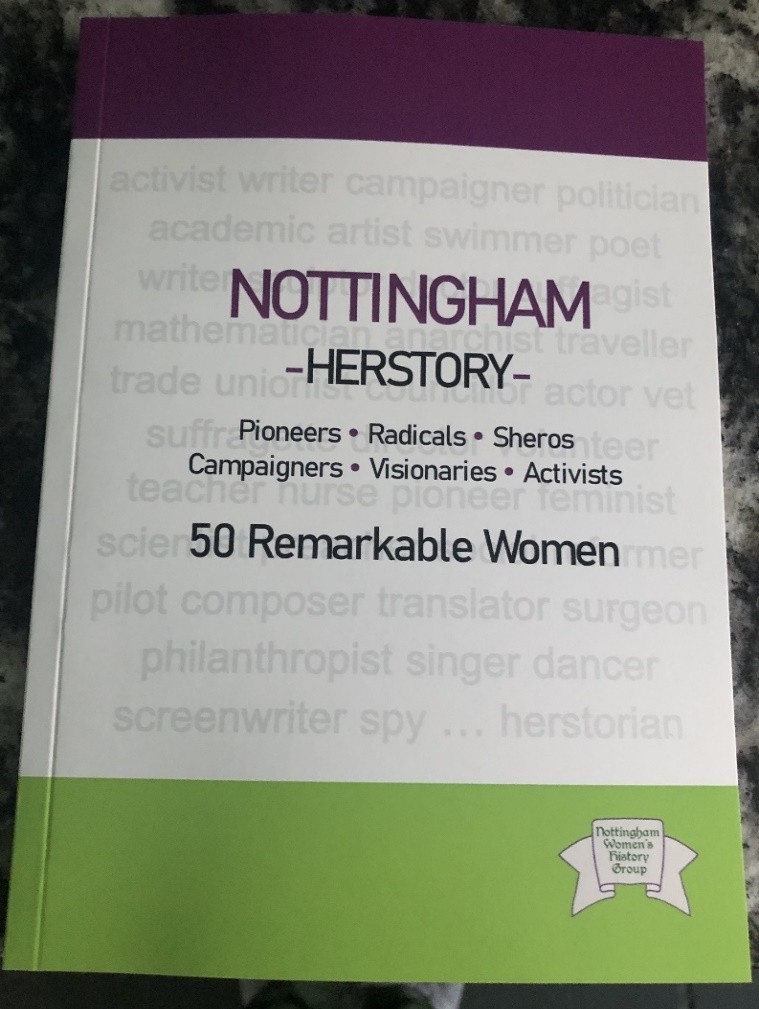 NEW NWHG BOOK   - PRICE £5. Available from NWHG at events & meetings and by post + £2 please e mail NWHG.And from Five Leaves Bookshop.